Муниципальное дошкольное образовательное бюджетное учреждение«Детский сад общеразвивающего вида №13 «Теремок»Арсеньевского городского округаОбразовательная программа по познавательному развитию детей дошкольного возраста (дополнительное образование)Старшая группаВоспитатель: Демина И.В.Пояснительная записка.
   Дошкольный возраст характеризуется возрастающей познавательной активностью, интересом к окружающему миру, стремлением к наблюдению, сравнению, способностью детей осознавать поставленные перед ними цели.
Изобразительная деятельность с использованием нетрадиционной, художественной техники изобразительного искусства дает возможность для развития творческих способностей дошкольников.\Актуальность программы Актуальность данной программы заключается в том, что развитие моторики у детей дошкольного возраста позволяет сформировать координацию движений пальцев рук, развить речевую и умственную деятельность и подготовить ребенка к школе. Готовность ребенка к школьному обучению в значительной мере определяется его сенсорным развитием. Исследования, проведенные психологами, показали, что большая часть трудностей, возникающих перед детьми в ходе начального обучения (особенно в первом классе), связана с недостаточной точностью и гибкостью восприятия. В результате возникают искажения в написании букв, построении рисунка, неточности в изготовлении поделок.
  Проблема развития детского творчества в настоящее время является одной из наиболее актуальных проблем, ведь речь идет о важнейшем условии формирования индивидуального своеобразия личности уже на первых этапах ее становления. 
     НовизнаНовизной и отличительной особенностью программы «Развивайка» является развитие у детей творческого и исследовательского характеров, пространственных представлений, некоторых физических закономерностей, познание свойств различных материалов, овладение разнообразными способами практических действий, приобретение ручной умелости и появление созидательного отношения к окружающему.
Необходимость в создании данного направления существует, так как она рассматривается как многосторонний процесс, связанный с развитием у детей творческих способностей, фантазии, внимания, логического мышления и усидчивости.
ЦельЦель: Развитие самостоятельности, творчества, индивидуальности детей, художественных способностей путем экспериментирования с различными материалами, нетрадиционных техник; формирование художественного мышления и нравственных черт личности, эмоциональной отзывчивости к прекрасному.
Задачи:
1. Обучать приемам нетрадиционной техники рисования и способам изображения с использованием различных материалов.
2. Учить детей видеть и понимать прекрасное в жизни и искусстве, радоваться красоте природы, произведений классического искусства, 
3. Подводить детей к созданию выразительного образа при изображении предметов и явлений окружающей деятельности.
4. Формировать умение оценивать созданные изображения.
5. Развивать эмоциональную отзывчивость при восприятии картинок, иллюстраций. Обращать внимание детей на выразительные средства, учить замечать сочетание цветов.
6. Развивать творческие способности детей.
7. Воспитывать у детей интерес к изобразительной деятельности.
8. Воспитывать культуру деятельности, формировать навыки сотрудничества. 
Основные методы работы:
Словесный – предварительная беседа, словесный инструктаж с использованием терминов.
Наглядный – показ образца изделия, анализ образца. Составление плана работы по изготовлению изделия.
Практической последовательности – изготовление изделия под руководством воспитателя, самостоятельно, индивидуальные и коллективные творческие работы.

Форма обучения: специально организованная деятельность; беседы, экскурсии, путешествия, экспериментирования, рисунки – сочинения, игровые упражнения; подгрупповые упражнения по овладению техниками нетрадиционного рисования, аппликации. 
Программа рассчитана для детей старшего дошкольного возраста, включает занятия по изобразительной деятельности с использованием нетрадиционных техник рисования, включает предметное, сюжетное, декоративное рисование, рисование по замыслу, включает необходимое оборудование. Программа рассчитана на 1 учебный год. Занятия проводятся во второй половине дня с подгруппой детей 2 раза в неделю. Длительность занятий составляет 25 минут.
Итогом детской деятельности могут служить выставки детских работ, совместные с родителями работы, совместные с родителями развлечения с использованием приобретенных навыков.Место проведения: помещение группы Используемый материал: 
Рисование: акварельные краски, гуашь;
– восковые и масляные мелки, свеча;
– ватные палочки;
– поролоновые печатки;
– коктейльные трубочки;
– матерчатые салфетки;
– стаканы для воды;
– подставки под кисти;
- кисти.
Аппликация: клей, клеевые кисти, матерчатые салфетки, клеенки, ножницы, бумага разной текстуры и размера, шаблоны для вырезания, природный и бросовый материал, различные макаронные изделия, крупы, семечки, зубочистки , пуговицы, бусины, бисер, ткань.
Срок реализации: 1 года.
 Реализация содержания программы «Развивайка» в образовательном процессе ДОУСодержание данной программы реализуется в следующих трех блоках педагогического процесса:  непосредственно-образовательная деятельность по образовательной области «Познавательное развитие» по формированию целостной картины мира с применением опытов по определенной теме (НОД);  совместная деятельность взрослого и детей: опыты, трудовая и игровая деятельность и др.;  свободная самостоятельная деятельность детей. Основной формой  детской деятельности являются:Опыты.Развивающие игры с использованием подручных средствРабота с природным и бросовым материаломПластилинографияИспользование технологии ВоскобовичаИспользование технологии Никитиных              Дети с огромным удовольствием выполняют опыты с объектами неживой природы: песком, глиной, снегом, воздухом, камнями, водой, магнитом и пр. В процессе проведения опытов все дети принимают активное участие. Такие опыты чем-то напоминают ребятам фокусы, они необычны, а главное – они всё проделывают сами. Тем самым мы развиваем у детей любознательность, наблюдательность, и умение находить пути решения проблемных ситуаций. В результате обучения  дети должны получить знания:• о материалах, инструментах; о правилах безопасности труда и личной гигиены при обработке различных материалов;• о месте и роли декоративно- прикладного искусства в жизни человека;• о видах декоративно- прикладного искусства• в области композиции, формообразовании, цветоведения;• об особенностях лепных игрушек;• о способах аппликации в народном искусстве (ткань, бумага, кожа, солома)• о проектной деятельности.• работать нужными инструментами и приспособлениями;• последовательно вести работу (замысел, эскиз, выбор материала)• применять разные формы лепки;• усваивается навык понимания во время практики.Педагогические мероприятия содержат познавательный материал, соответствующий возрастным особенностям детей. Содержание организованных форм обучения наполнено сказочными и игровыми сюжетами и персонажами. Введение игровых приемов позволяет сохранить специфику дошкольного возраста. В интеграции используются и другие виды деятельности: театрализованная, изобразительная, музыкальная и т.д. Все перечисленное способствует развитию умений и навыков, которые позволяют успешно взаимодействовать с окружающей средой и социумом.Расписание деятельности Предполагаемый результат:
1. Дети освоят правила безопасности во время работы.
2. Дети смогут создавать сюжеты и образы и объединять их в коллективные композиции.
3. Освоят технику рисования нетрадиционными способами, разные техники аппликации.
4. У детей выявятся улучшения показателей мелкой моторики пальцев рук, умение ориентироваться на плоскости, и как следствие, улучшение речевой активности.

Работа с родителями.
Совместно с родителями будут осуществляться проекты «Скоро, скоро Новый год!», Фотовыставка «Праздник пап, праздник мам», будет оформлен уголок для детей «Мастерская «Умелые ручки». Планируется так же совместное родителей и детей развлечение «Путешествие в страну «Бумандия», «Путешествие в мир Красок». Родительские собрания будут проводиться в разных формах: круглый стол, родительская приемная и т.п. Это активизирует родителей, привлекая их к беседе, дискуссиям, спорам. Содержание и формы работы с семьей в нашей группе отличаются разнообразием и не может быть единого стандарта: жизненные задачи диктуют потребность тех или иных знаний.Перспективное планированиеСписок литературы:1.Аверьянова А.П. «Изобразительная деятельность в детском саду».    2.Казакова Р.Г. «Рисование с детьми дошкольного возраста. Нетрадиционные  техники».3. Невилько Н.А. «Волшебные салфетки».4. Новикова И.В. «Конструирование из бумаги в детском саду»5.Сержантова Т.Б. «Оригами для всей семьи».6.Рябко Н.Б. «Занятия по изобразительной деятельности дошкольников. Бумажная пластика».7.Швайко Г.С. «Занятия по изобразительной деятельности в детском саду».УТВЕРЖДЕНО:Заведующий МДОБУ Детский сад №13 «Теремок»Батенок Е.А.__________ День неделиТемаⅠ неделя1ВторникПластилинографияⅠ неделя2ЧетвергТехнология Никитиных ⅠⅠ неделя3ВторникПластилинографияⅠⅠ неделя4ЧетвергПоделка из природного материалаⅠⅠⅠ неделя5ВторникТехнология Воскобовича ⅠⅠⅠ неделя6ЧетвергРисованиеⅣ неделя7ВторникАппликацияⅣ неделя8ЧетвергТехнология Воскобовича Месяц№ТемаЗадачи:Материал:ПродолжительностьСентябрь1«Ветка рябины» (пластилинография).Формировать навыки работы с пластилином, развивать интерес к художественной деятельности. Обучать умению ориентироваться на листе бумаги. Развивать мелкую моторику, координацию движений рук, глазомера. Воспитывать усидчивость, аккуратность в работе, желание доводить начатое дело до конца. Развивать художественное творчество, эстетические чувства. Пластилин, дощечка, салфетка, контурное изображение ветки рябины.(Теоретическая часть- 8 мин., практическая часть- 17 мин).Сентябрь2Никитины «Точечки»Никитины «Точечки»Никитины «Точечки»Никитины «Точечки»Сентябрь3«Созрели яблочки в саду»(пластилинографияРазвивать эстетическое восприятие  природы и учить передавать посредством пластилинографии изображение фруктового дерева. Учить отщипывать небольшие кусочки пластилина и скатывать маленькие шарики круговыми движениями пальцев. Закрепить умение расплющивать шарики на всей поверхности силуэта.Пластилин, дощечка, салфетка, контурные изображения яблок.(Теоретическая часть -8 мин,, практическая часть- 17 мин.)Сентябрь4«Листопад».Учить наклеивать сухие листья на лист бумаги, создавать изображение листопада. Развивать воображение, творческие способности. Воспитывать аккуратность при работе с клеем.Сухие листья, основа (картон), клей, салфетки.(Теоретическая часть- 10 мин., практическая-15 мин.).Сентябрь5Кубики ВоскобовичаКубики ВоскобовичаКубики ВоскобовичаКубики ВоскобовичаСентябрь6«Чудесные превращение кляксы» (кляксография).Познакомить детей с нетрадиционной техникой рисования (кляксография). Развивать чувство композиции, цветовосприятие, творческое мышление. Формировать практические навыки работы с различными инструментами. Воспитывать аккуратность в работе.
Материал: Мольберты, белые листы бумаги, гуашь, палитра, кисти разных размеров, цветные карандаши, простой карандаш, подставка под кисти и карандаши, материалы и инструменты для нетрадиционной техники.(Теоретическая часть -10 мин., практическая часть- 15 мин.).Сентябрь7«Жар птица» (аппликация из сухих листьев) 
Задачи: Материал: Засушенные листья разной формы, цвета, дощечки, клей, кисти, салфетки, клеенки.
Познакомить детей с техникой выполнения работы из осенних сухих листьев. Учить детей выполнять поделку, подбирая необходимый материал, видоизменяя форму листьев при необходимости.Формировать практические навыки работы с природными материалами (засушенными листья-ми). Развивать умение самостоятельно располагать изображение на листе бумаги. (Теоретическая часть -8 мин., практическая часть- 17 мин.).Сентябрь8Квадраты ВоскобовичаКвадраты ВоскобовичаКвадраты ВоскобовичаКвадраты ВоскобовичаОктябрь1«Подсолнхи» (тестопластика).: Продолжать учить работать с соленым тестом. Учить отщипывать небольшие комочки, раскатывать их между ладонями, сплющивать, придавая форму лепестков. Развивать мелкую моторику рук. Воспитывать аккуратность.Соленое тесто разных цветов, дощечки, стеки, вода, салфетки.( Теоретическая часть- 8 мин., практическая – 17 мин.)Октябрь2Никитины «Точечки». Никитины «Точечки». Никитины «Точечки». Никитины «Точечки». Октябрь3«Дуб» (пластилинография + аппликация из сухих листьев) 
Материал: Формировать навыки работы с пластилином, с природными материалами (засушенными листьями). Развивать интерес к художественной деятельности; мелкую моторику, координацию движений рук, глазомера; умение самостоятельно располагать изображение на листе бумаги. 
Засушенные листья разной формы, цвета, дощечки, клей, кисти, салфетки, клеенки, пластилин, салфетки желтого и красного цвета.
(Теоретическая часть -8 мин., практическая часть- 17 мин.).Октябрь4«Люблю березку русскую» (отпечатки листьями) Продолжать знакомить с техникой печатания листьями. Развивать цветовосприятие. Учить смешивать краски прямо на листьях. Учить видеть красоту русской природы. Воспитывать бережное отношение к природе; аккуратность при выполнении работы.Гуашь, сухие листья березы, кисть, вода. (Теоретическая часть -8 мин., практическая часть- 17 мин.).Октябрь5Кубики ВоскобовичаКубики ВоскобовичаКубики ВоскобовичаКубики ВоскобовичаОктябрь6«Пасмурный осенний день» (акварель + восковые мелки). Учить передавать в рисунке приметы надвигающейся зимы: отлет гусей на юг. Учить изображать птиц в полете. Передавать голубыми, синими, фиолетовыми цветами спектра наступающие холода. Учить новой технике рисунка: восковые мелки и акварель. Поощрять проявление творчества при передаче полета птиц. Воспитывать усидчивость, аккуратность в работе, желание доводить начатое дело до конца. 
Белые листы бумаги, акварель, восковые мелки. Рисунок в книгах с изображением летящих гусей. 
(Теоретическая часть -8 мин., практическая часть- 17 мин.).Октябрь7«Львенок» (обрывная аппликация).Познакомить детей с обрывной аппликацией. Развивать чувсво композиции, цветовосприятие. Воспитывать аккуратность при работе с клеем.Цветная бумага, клей, картон с изображением львенка, кисти, салфетки.(Теоретическая часть -8 мин., практическая часть- 17 мин.).Октябрь8Квадраты ВоскобовичаКвадраты ВоскобовичаКвадраты ВоскобовичаКвадраты ВоскобовичаНоябрь1«Матрешка»(пластилинография) Формировать навыки работы с пластилином, развивать интерес к художественной деятельности. Обучать умению ориентироваться на листе бумаги. Развивать мелкую моторику, координацию движений рук, глазомера. Воспитывать усидчивость, аккуратность в работе, желание доводить начатое дело до конца. Развивать художественное творчество, эстетические чувства. Материал: Пластилин, дощечка, салфетка, контурное изображение(Теоретическая часть -8 мин., практическая часть- 17 мин.).Ноябрь2Никитины «Точечки»Никитины «Точечки»Никитины «Точечки»Никитины «Точечки»Ноябрь31. «Птичка клюют ягодки на веточке» (пластилинография + аппликация из мятой бумаги) Формировать навыки работы с пластилином, развивать интерес к художественной деятельности. Развивать мелкую моторику, координацию движений рук, глазомера. Закреплять умение скатывать в комок кусочки бумаги, выполнять наклеивание кусочков друг к другу. Развивать художественного творчества, эстетических чувств. Воспитывать усидчивость, аккуратность в работе.Пластилин, гофрированная бумага, клей ПВА, кисть, салфетки, клеенки(Теоретическая часть -8 мин., практическая часть- 17 мин.).Ноябрь4«Грибок».Учить детей работать с крупами и клеем. Планировать ход выполнения работы. Учить располагать изображение на всем листе. Развивать мелкую моторику. Воспитывать интерес к занятию.картон, трафарет, клей, кисть, крупа.(Теоретическая часть -8 мин., практическая часть- 17 мин.).Ноябрь5Кубики ВоскобовичаКубики ВоскобовичаКубики ВоскобовичаКубики ВоскобовичаНоябрь6"Шишки на ветке" (рисование жесткой кистью)  Учить рисовать заснеженную ветку ели с шишками; совершенствовать технику рисования тычком. Расширять знания о природе, о хвойных деревьях. Воспитание усидчивости, аккуратности в работе, желания доводить начатое дело до конца. 
Гуашь, жесткая кисть, салфетки(Теоретическая часть -8 мин., практическая часть- 17 мин.).Ноябрь71. «Пожар в доме» (аппликация из бросового материала) 
Учить детей создавать на картоне композицию из природного материала -макарон, гороха. Развивать чувство ритма и композиции. Продолжать формировать аппликативные умения в приложении к творческой задаче. Воспитывать художественный вкус. макаронные изделия, горох, клей ПВА, цветная бумага, фигурные ножницы, картинка пожарного.( 
(Теоретическая часть -8 мин., практическая часть- 17 мин.).Ноябрь8Квадраты ВоскобовичаКвадраты ВоскобовичаКвадраты ВоскобовичаКвадраты ВоскобовичаДекабрь 1«Птичка клюют ягодки на веточке» (пластилинография + аппликация из мятой бумаги). Продолжать формировать навыки работы с пластилином, развивать интерес к художественной деятельности. Развивать мелкую моторику, координацию движений рук, глазомера. Закреплять умение скатывать в комок кусочки бумаги, выполнять наклеивание кусочков друг к другу. Развивать цветовое восприятие. Воспитывать желания доводить начатое дело до конца.
Пластилин, гофрированная бумага, клей ПВА, кисть, салфетки, клеенки(Теоретическая часть -8 мин., практическая часть- 17 мин.).Декабрь 2Никитины «Точечки»Никитины «Точечки»Никитины «Точечки»Никитины «Точечки»Декабрь 3«Волшебный лес» (пластилинография) 
Формировать навыки работы с пластилином, развитие интереса к художественной деятельности. Освоение новых приемов (скатывания, надавливания, размазывания) и создание с их помощью сюжетных картин. Обучать умению ориентироваться на листе бумаги. Развивать мелкую моторику, координацию движений рук, глазомер; художественное творчество, эстетические чувства. Воспитывать усидчивость, аккуратность в работе.
Пластилин, дощечка, салфетка, лист картона. (Теоретическая часть -8 мин., практическая часть- 17 мин.).Декабрь 47. Тема:«Цыпленок»Задачи: Учить пользоваться разными материалами. Формировать самостоятельность, развивать чувство уверенности в своих силах. Воспитывать самостоятельность.
Материал: бумага, трафарет птички, пшено, вата, клей ПВА, кисть. (Теоретическая часть -8 мин., практическая часть- 17 мин.).Декабрь 5Кубики ВоскобовичаКубики ВоскобовичаКубики ВоскобовичаКубики ВоскобовичаДекабрь 6 «Маленькой ёлочке холодно зимой» (рисование жесткой кистью)Задачи: Закреплять умение детей рисовать жесткой кистью. Учить наносить отпечатки по всей поверхности листа (снежинки), рисовать елочку. Развивать художественное творчество, эстетические чувства. Воспитывать усидчивость, аккуратность в работе, желание доводить начатое дело до конца. 
материал: Гуашь, жесткая кисть, салфетки(Теоретическая часть -10 мин., практическая часть- 15 мин.).Декабрь 74. «Ночной город»(аппликация из ткани) 
Задачи: Учить детей выполнять аппликацию из ткани. Продолжать учить детей вырезать из ткани дома различных размеров, изображать предметы ближнего и дальнего плана; Развивать фантазию, воображение, художественный вкус. Воспитывать аккуратность, усидчивость, желание доводить начатое дело до конца, доброжелательное отношение друг к другу. 
Материал: Бумага, тонированная серым цветом, свечи, акварель, кисть, баночки с водой, подставки, салфетки
(Теоретическая часть-10 мин., практическая- 15 мин.)Декабрь 8Квадраты ВоскобовичаКвадраты ВоскобовичаКвадраты ВоскобовичаКвадраты ВоскобовичаЯнварь16. «Угощение» ( тестопластика).Задачи: Познакомить детей с соленым тестом, его свойствами. Учить раскатывать тесто между ладонями прямыми и круговыми движениями рук, сплющивать соединять концы, прижимая их друг к другу. Развивать воображение, умение создавать композицию. Воспитывать усидчивость.Материал: Соленое тесто, дощечки, вода, салфетки. (Теоретическая часть -8 мин., практическая часть- 17 мин.).Январь2Никитины «Точечки»Никитины «Точечки»Никитины «Точечки»Никитины «Точечки»Январь38. «Ёжик» ( тестопластика).Задачи: . Учить раскатывать тесто между ладонями прямыми и круговыми движениями рук, сплющивать соединять концы, прижимая их друг к другу. Учит делать надрезы ножницами (иголки). Развивать эстетическое воображение. Воспитывать умение доводить начатое до конца.Материал: Соленое тесто, стеки, ножницы, дощечки, вода, салфетки.(Теоретическая часть- 8 мин., практическая – 17 минут).Январь4«Домик».(Аппликация из различных видов круп и ваты). Продолжение.Задачи: Продолжать учить детей работать с различными видами круп. Учить выкладывать домик из фасоли. Дополнять изображение различными деталями. Развивать умение создавать композицию. Воспитывать эстетический вкус.Материалы: Основа(картон), фасоль, пшено, манка, вата, клей, кисти, салфетка.(Теоретическая часть- 8 мин., практическая -17 мин.)Январь5Кубики ВоскобовичаКубики ВоскобовичаКубики ВоскобовичаКубики ВоскобовичаЯнварь6«Медвежонок» (рисование поролоном) Задачи: Помочь детям освоить новый способ изображения – рисование поролоновой губкой, позволяющий наиболее ярко передать изображаемый объект, характерную фактурность его внешнего вида. Продолжать рисовать крупно, располагать изображение в соответствии с размером листа. Развивать творческое воображение детей, создавать условия для развития творческих способностей. Воспитывать любовь к животным.Материалы: Поролоновые печатки, гуашь, бумага любого цвета и формата либо вырезанный силуэт животного.
(Теоретическая часть -10 мин., практическая часть- 15 мин.).Январь77. « Цветочная поляна». Коллективная работа.Задачи:Продолжать учить вырезать ножницами по контуру из цветной бумаги, закрепить умение скатывать комочки из салфеток, обмакивая в клей. Развивать чувство композиции, цветовое восприятие, глазомер. Воспитывать аккуратность, умение работать в коллективе.Материал: ватман, цветная бумага, салфетки, клей, кисти, ножницы.(Теоретическая часть – 8 мин, практическая -17 мин.).Январь8Квадраты ВоскобовичаКвадраты ВоскобовичаКвадраты ВоскобовичаКвадраты ВоскобовичаФевраль15. «Наш зимний лес» (пластилинография) Задачи: Продолжать формировать навыки работы с пластилином, развитие интереса к художественной деятельности. Освоение новых приемов (скатывания, надавливания, размазывания) и создание с их помощью сюжетных картин. Обучать умению ориентироваться на листе бумаги. Развивать мелкую моторику, координацию движений рук, глазомер; художественное творчество, эстетические чувства. Воспитывать  желание доводить начатое дело до конца. Материал: Пластилин, дощечка, салфетка, лист картона, картины с осенним пейзажем. (Теоретическая часть -10 мин., практическая часть- 15 мин.).
Февраль2Никитины «Точечки»Никитины «Точечки»Никитины «Точечки»Никитины «Точечки»Февраль3«Божья коровка».(тестопластика).Задачи: Продолжать учить приемам работы с соленым тестом, формировать предметы нужной формы. Развивать умение дополнять поделку деталями. Воспитывать самостоятельностьМатериал: соленое тесто, вода, дощечки, стеки, гвоздика. (Теоретическая часть-8 мин., практическая- 17мин.)Февраль45. «Пингвины на льдине» ( Поделки из природного материала).Задачи: Учить работать с природным материалом (шишки). Учить соединять детали с помощью пластилина, дополнять поделку мелкими деталями. Развивать умение создавать композицию. Воспитывать самостоятельность, аккуратность.Материал: основа (картон), пластилин, шишки, дощечки, стеки.(Теоретическая часть-8 мин., практическая- 17мин.)Февраль5Кубики ВоскобовичаКубики ВоскобовичаКубики ВоскобовичаКубики ВоскобовичаФевраль6 «Зимний пейзаж» (рисование зубными щетками) 

Задачи: Познакомить учащихся с нетрадиционной техникой рисования зубными щетками; дать представление о зимнем пейзаже; развить познавательный интерес, умение наблюдать и использовать свои наблюдения в практической деятельности. Способствовать развитию мелкой моторики рук; закрепить навыки рисования; развить творческие способности детей. Воспитывать у учащихся усидчивость, внимание, аккуратность и настойчивость в достижении поставленной цели; привить у учащихся любовь к природе. Материал: Листы для акварели А4, гуашь, зубные щетки, кисти №2 для рисования, бумажные салфетки, стаканы с водой. (Теоретическая часть -8 мин., практическая часть- 17 мин.).Февраль7«Валентинка» (аппликация из крепированной бумаги) 
Задачи: Познакомить с выполнением цветов - розочек из крепированной бумаги. Развивать чувство композиции. Воспитывать аккуратность при выполнении работы, желание доставить рабость близким в праздник.Материал: крепированная бумага, картон, клей ПВА( Теоретическая часть- 8 мин., практическая – 17 мин.)Февраль8Квадраты ВоскобовичаКвадраты ВоскобовичаКвадраты ВоскобовичаКвадраты ВоскобовичаМарт 17. «Подсвечник». (тестопластика).   учить работать с соленым тестом, формировать умение раскатывать тесто между ладонями, соединять детали, смачивая их водой. Развивать умение создавать композицию. Воспитывать интерес к творчеству.Материал: Соленое тесто, вода, стеки, дощечки. (Теоретическая часть -8 мин., практическая часть- 17 мин.).Март 2Никитины «Точечки»Никитины «Точечки»Никитины «Точечки»Никитины «Точечки»Март 36. «Подсвечник». (тестопластика).ПродолжениеПродолжать учить работать с соленым тестом, формировать умение раскатывать тесто между ладонями, соединять детали, смачивая их водой. Развивать умение создавать композицию. Воспитывать интерес к творчеству.Материал: Соленое тесто, вода, стеки, дощечки. ( Теоретическая часть- 8 мин., практическая – 17 мин.)Март 4«Ваза с цветами» (аппликация из макаронных изделий) 
Задачи: Учить детей создавать на картоне композицию из природного материала — макарон, фасоли, гороха. Развивать чувство ритма и композиции. Продолжать формировать аппликативные умения в приложении к творческой задаче. Воспитывать художественный вкус.Материалы: Макаронные изделия, пластилин, лист цветного картона.(Теоретическая часть-8 мин., практическая- 17мин.
Март 5Кубики ВоскобовичаКубики ВоскобовичаКубики ВоскобовичаКубики ВоскобовичаМарт 6«Подсвечник». Задачи: Учить раскрашивать готовые изделия из соленого теста. Развивать творческое воображение детей, цветовое восприятие. Воспитывать самостоятельность.Материал: Гуашь, кисти, банки с водой, салфетки.(Теоретическая часть -8 мин., практическая часть- 17 мин.).Март 73. «Открытка для мамы» (аппликация из ткани) 
Задачи: Учить детей составлять изображение самолета из ткани. Развивать чувство ритма и композиции. Продолжать формировать аппликативные умения в приложении к творческой задаче. Развивать умение выполнять рамку из элементов, вырезанные фигурным дыроколом. Воспитывать аккуратность при выполнении работы, художественный вкус. Материал: Пластилин, макаронные изделия, горох, крупа, бисер, рама для оформления.(Теоретическая часть -10 мин., практическая часть- 15 мин.).Март 8Квадраты ВоскобовичаКвадраты ВоскобовичаКвадраты ВоскобовичаКвадраты ВоскобовичаАпрель 1 «Ракета» (пластилинография) 
Задачи: Заинтересовать детей рисованием ракеты ко дню космонавтики. Развивать мелкую моторику пальцев рук при размазывании пластилина по поверхности деталей. Побуждать дополнять свою работу звёздами, планетами, кометами и т. д. по выбору детей. Воспитывать у детей проявление индивидуальности.Материал: Лист картона, пластилин, вода в миске.(Теоретическая часть-10 мин., практическая- 15 мин.)Апрель 2Никитины «Точечки»Никитины «Точечки»Никитины «Точечки»Никитины «Точечки»Апрель 3. «Ракета» (пластилинография) .Продолжение
Задачи: Заинтересовать детей рисованием ракеты ко дню космонавтики. Развивать мелкую моторику пальцев рук при размазывании пластилина по поверхности деталей. Побуждать дополнять свою работу звёздами, планетами, кометами и т. д. по выбору детей. Воспитывать у детей проявление индивидуальности. Материал: Лист картона, пластилин, вода в миске.(Теоретическая часть-10 мин., практическая- 15 мин.)Апрель 4«Березовая роща» (аппликация из трубочек) 
Задачи: Познакомить детей с новым видом работы с бумагой – скручивание в трубочки. Упражнять в приеме накручивания узкой длинной полоски бумаги на карандаш, учить делать объемную поделку, закреплять знания детей о деревьях. Развивать внимание, память, воображение, мелкую моторику. Воспитывать бережное отношение к природе, воспитывать аккуратность, усидчивость, желание доводить начатое дело до конца, доброжелательное отношение друг к другу. Материалы: Лист картона голубого цвета, бумага белого цвета, чёрный фломастер, ножницы, клей.(Теоретическая часть -10 мин., практическая -15 мин.).
Апрель 5Кубики ВоскобовичаКубики ВоскобовичаКубики ВоскобовичаКубики ВоскобовичаАпрель 67 . «Сказочный  лес» (рисование жесткой кистью ) Задачи: Учить рисовать пейзаж, используя в одном рисунке разные изобразительные материалы и техники рисования. Совершенствовать умение рисовать тычком; выполнять изображение в определённой последовательности. Развивать самостоятельность, эстетические чувства и эмоции, чувство ритма и композиции. Материал: Иллюстрации, фотографии с изображением пейзажей, репродукция картины гуашь, восковые мелки, жёсткие кисти, тонированные листы бумаги формата А4; стакан с водой, салфетки. (Теоретическая часть -10 мин., практическая часть- 15 мин.).Апрель 7 «Грачи прилетели» (Техника оригами) 
Задачи: Учить детей складывать поделку из бумаги способом оригами, используя словесное описание и показ; учить детей замечать и устанавливать причинно-следственные связи. Обогатить игровой опыт детей и создать условия для самовыражения. Развивать мелкую моторику рук, творческие способности, пространственные отношения. Уточнить и расширить знания детей о признаках весны и о птице грач. Упражнять в развитии силы голоса. Воспитывать бережное отношение к птицам, к природе, Углубить впечатления, связанные с приходом весны. 
Материалы: На листе ватмана нарисованное дерево тополь, листы цветной бумаги квадратной формы, карандаши, гнёзда (коробочки, птенцы сложенные из бумаги, способом оригами), различные виды зерен, семена, магнитная доска, двусторонний скотч, цветок колокольчик(Теоретическая часть -10 мин., практическая часть- 15 мин.).Апрель 8Квадраты ВоскобовичаКвадраты ВоскобовичаКвадраты ВоскобовичаКвадраты ВоскобовичаМай 1 « Овощи и фрукты-полезные продукты» (Тестопластика). Продолжать учить работать с  соленым тестом. Учить отщипывать небольшие комочки, раскатывать их между ладонями круговыми движениями, сплющивать, придавая нужную форму. Развивать мелкую моторику рук. Воспитывать аккуратность.Соленое тесто разных цветов, дощечки, стеки, вода, салфетки,гвоздика.( Теоретическая часть- 8 мин., практическая – 17 мин.)Май 2Никитины «Точечки»Никитины «Точечки»Никитины «Точечки»Никитины «Точечки»Май 3. «Бабочка» (пластилинография) 
Задачи: Закреплять навыки работы с пластилином. Развивать интерес к художественной деятельности, мелкую моторику, координацию движений рук, глазомера; художественное творчество, эстетические чувства. Воспитывать усидчивость, аккуратность в работе, желание доводить начатое дело до конца.Материал: Пластилин, дощечка, салфетка, контурное изображение бабочки.(Теоретическая часть-8 мин., практическая- 17мин.)
Май 4. «Ёжик» (аппликация из семечек) 
Задачи: Продолжать знакомить детей с нетрадиционным приемом аппликации - вклеивании силуэта семечками, передовая эффект иголок; дополняя свою работу различными деталями. Учить передавать особенности строения животных. Развивать у детей наблюдательность, зрительную память, интерес к окружающему, мелкую моторику рук. Воспитывать бережное отношение к природе, воспитывать аккуратность, усидчивость, желание доводить начатое дело до конца, доброжелательное отношение друг к другу. Материал: Лист белого картона; гуашь; семечки; бусины для глаз; ткань (желтый фетр для солнца) ; желтые шерстяные нитки, клей ПВА, кисти, салфетка, клеенка, простой карандаш, картина «Ежиха с ежатами».(Теоретическая часть -10 мин., практическая часть- 15 мин.).Май 5Кубики ВоскобовичаКубики ВоскобовичаКубики ВоскобовичаКубики ВоскобовичаМай 6 «Тюльпаны» ( рисование на мокрой бумаге).Задачи: Продолжать учить детей нетрадиционным видам рисования. Учить рисовать на мокрой бумаге. Развивать цветовое восприятие. Воспитывать художественный вкус. Материал: альбомные листы, губка, вода, акварель,салфетка.(Теоретическая часть -10 мин., практическая часть- 15 мин.).Май 7«Домик».(Аппликация из различных видов круп и ваты).Задачи: Продолжать учить детей работать с различными видами круп. Учить выкладывать домик из фасоли. Дополнять изображение различными деталями. Развивать умение создавать композицию. Воспитывать эстетический вкус.Материалы: Основа(картон), фасоль, пшено, манка, вата, клей, кисти, салфетка.(Теоретическая часть -10 мин., практическая часть- 15 мин.).Май 8Квадраты ВоскобовичаКвадраты ВоскобовичаКвадраты ВоскобовичаКвадраты Воскобовича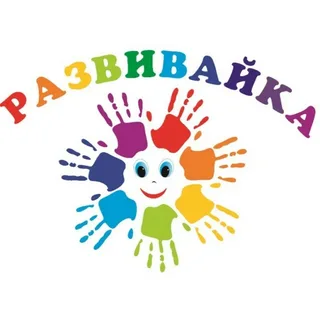 